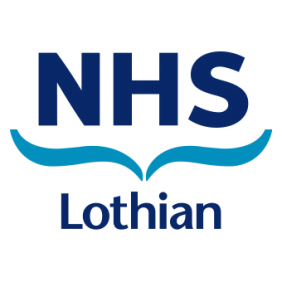 Guideline for diagnosis and treatment of adult bronchiectasis This guideline is intended for use by both primary and secondary care. 1.	DefinitionBronchiectasis is defined as having inflamed, permanently and irreversibly damaged airways leading to symptoms of chronic cough, chronic sputum production and recurrent respiratory tract infections.The prevalence is about 1:1000 = 0.1% and it is estimated in Lothian that about 800 people will be affected.Note: for detailed information, especially concerning secondary care, see the appendices. 2.	Aetiology (see also Appendix 1)Note: in up to 50% of cases, no precipitating cause can be identified.3.	SymptomsChronic coughChronic sputum productionRecurrent respiratory tract infections.4.	How to diagnose bronchiectasisIf you suspect bronchiectasis, send sputum for routine microbiology culture and arrange a chest x-rayIf bronchiectasis is suspected, refer patients to consultant chest physician, Royal Infirmary of Edinburgh.  Specialist bronchiectasis nurses are also based at the Royal Infirmary of Edinburgh.5.	Prognosis The disease is lifelong and the prognosis depends on the severity of the bronchiectasis.  In severe cases, life expectancy will be reducedPatients chronically colonised with Pseudomonas aeruginosa tend to have poorer health related quality of life, more exacerbations and increased mortality.6.	Differential diagnosesCOPDAsthmaPost-nasal dripTuberculosisCancerAbscessPneumonia.7.	Investigations (see also Appendix 2)PRIMARY CAREChest x-ray A normal chest x-ray does not exclude bronchiectasis - the gold standard is CT chestSputum for routine microbiological culture.Approximately two thirds of patients with bronchiectasis have pathogenic bacteria isolated in the sputum.  The most common organisms involved are:                  Haemophilus influenzae Moraxella catarrhalis Staphylococcus aureus Streptococcus pneumoniaePseudomonas aeruginosa Environmental mycobacteria Check routine bloods - FBC, U+E, LFTs.8.	Definition of severity:9.	Treatment The aim is to:Identify and treat underlying cause to prevent disease progression Maintain or improve pulmonary function Reduce exacerbations Improve quality of life by reducing daily symptoms and exacerbations.Note: treatment regimes with drugs and physiotherapy can be complex.Care must be taken to maximise the patient’s understanding of the disease.  Most importantly patients from ethnic minorities and those with specific disabilities or mental health issues must be given appropriate information.  Carers, caseworkers or advocates are often involved in helping with treatment and should also be included, to maximise their understanding.10.	Airway clearanceThe aims of respiratory physiotherapy are to mobilise and aid expectoration of bronchopulmonary secretions, improve efficiency of ventilation, maintain or improve exercise tolerance, and reduce breathlessness and (thoracic) painThere are a wide variety of available airway clearance techniques and patients are encouraged to choose ones that they are comfortable with We recommend 20 to 30 minutes once or twice daily depending on patient’s severity All patients should see a respiratory physiotherapist.11.	Airway pharmacotherapy12.	Exacerbations - when is an antibiotic needed?Daily symptoms of cough and sputum production are frequent.  More severe bronchiectasis patients often expectorate mucopurulent or purulent sputum and culture respiratory pathogens when apparently clinically stable.  This is more common in adults.  The presence of mucopurulent or purulent sputum alone, or the isolation of a pathogen alone is not necessarily an indication for antibiotic treatment.Antibiotics are recommended for exacerbations that present with an acute deterioration (usually over several days) with worsening local symptoms (cough, increased sputum volume or change of viscosity, increased sputum purulence + increasing wheeze, breathlessness, haemoptysis) and/or systemic upset. Managing patients with exacerbations requires an assessment of severity and decision about whether to treat the patient in the community or in hospital. 13.	Which antibiotic to administer? Send sputum sample for culture prior to starting an antibiotic Start empirical antibiotics while waiting for culture results Previous sputum bacteriology can guide antibiotic use (see Appendix 3) If no previous bacteriology, first line treatment is: Amoxicillin 500mg tds or clarithromycin 500mg bd for 7-14 days (if penicillin allergic) - 7 days for mild disease, 14 days if severe disease.High dose oral antibiotics eg Amoxicillin 1g tds or 3g bd may be required in severe bronchiectasis with chronic Haemophilus influenzae colonisation Failure to respond should prompt a repeat sputum cultureOnly change antibiotics if no clinical improvement (it can take several days before clinical improvement is seen) - be guided by antibiotic sensitivity results Criteria for IV antibiotics - refer them to the bronchiectasis service for assessment and possible admission:            unwell resistant organisms not responsive to oral antibioticsfailed to respond to oral therapy (usually Pseudomonas aeruginosa).When is combination (dual) antibiotic therapy recommended?If more than one pathogen, select an antibiotic that will cover both pathogens. If this is not feasible due to resistance patterns, combination antibiotics may be requiredCombination antibiotics are recommended for infections due to strains of Pseudomonas aeruginosa sometimes that are resistant to one or more anti-pseudomonal antibiotics (including ciprofloxacin) or if the clinician suspects the patient will require many antibiotic courses, to reduce the development of drug resistance.  MRSA should be treated with two oral antibiotics or a single intravenous agent.  Intravenous vancomycin should only be used with appropriate and robust dosing and monitoring systems in place.When is combination (dual) antibiotic therapy NOT recommended? Combination antibiotics are not required in patients colonised with Haemophilus influenzae, Moraxella catarrhalis, Staphylococcus aureus (Methicillin sensitive) and Streptococcus pneumoniae. 14.	Indicators for inpatient treatmentUnable to cope at homeDevelopment of cyanosis or confusionBreathlessness with a respiratory rate  25 per minuteCirculatory failure Respiratory failure with oxygen saturations <93% on room air Temperature  38°CUnable to take oral therapy.15.	Who should be followed up by secondary care?  (if any of the following 	apply?Patients with recurrent exacerbations >3/yearDeteriorating bronchiectasis with declining lung functionPatients with moderate or severe bronchiectasisPatients receiving prophylactic antibiotic therapy (oral or nebulised)Patients who isolate Pseudomonas aeruginosa or enteric gram negative organisms, environmental mycobacteria or MRSA.	Normal secondary care follow-up:Patients with moderate and severe disease should be followed up twice yearlyMild cases will be discharged from the clinic, but should be re-referred if symptoms worsen.16.	Structured secondary care letters18.	Bronchiectasis service pathwayIndications for IV antibiotics and hospital admissionAppendix 1 - Aetiology (expanded)Note: in up to 50% of cases, no precipitating cause can be identified.Appendix 2 - Secondary care investigationThe following blood tests should be performed in all patients:Full blood count and white blood cell differentialErythrocyte sedimentation rate and C-reactive proteinUrea and electrolytes and liver function testsSerum immunoglobulins (G, A, M, E), protein electrophoresis and IgG subclassesIgE and IgE to AspergillusCitrullinated peptide (replaced Rheumatoid Factor)ANA, and anti-double stranded DNA, if ANA positiveANCAAlpha 1 antitrypsin level and phenotype.Sputum Routine microbiological culture24-hour sputum for fungal culture if allergic broncholpulmonary aspergillosis suspectedThree sputum samples for TB culture should be sent if there is upper lobe, middle lobe, lingular or nodular bronchiectasisLung functionFEV1, FVC and PEF FEV1, FVC, lung volumes and gas transfer should be measured at baseline including reversibility to beta-agonist and anti-cholinergic if baseline spirometry shows a restrictive or obstructive picture.RadiologyHRCT for all patients.Exclude cystic fibrosis (measurements of sweat chloride and CFTR genetic mutation analysis)All patients aged <40 presenting with bronchiectasis should have investigations for cystic fibrosisConsider in aged >40 if persistent isolation of Staphylococcus aureus in the sputum, features of malabsorption, male primary infertility, upper lobe bronchiectasis, a history of childhood steatorrhoea. Appendix 3 - Common organisms associated with an exacerbation with the 		       recommended antimicrobial agentsNote: caution with aminoglycosides in pregnancy, renal failure, elderly or on multiple other drugs. * dose needs adjusted for impaired renal functionUseful links 1.	Guide to Vancomycin dosinghttp://intranet.lothian.scot.nhs.uk/NHSLothian/Healthcare/A-Z/amt/AntimicrobialGuidelines/Pages/vancomycin_dosing.aspx2.	Electronic Medicines Compendium - Targocid 200mg & 400mghttp://emc.medicines.org.uk/document.aspx?documentId=9110Guide to Gentamicin dosinghttp://intranet.lothian.scot.nhs.uk/NHSLothian/Healthcare/A-Z/amt/AntimicrobialGuidelines/Pages/gentamicin_dosing.aspxTable of Contents                                                                                                            PageTable of Contents                                                                                                            Page1.	Definition32.	Aetiology33.	Symptoms4         4.	How to diagnose bronchiectasis 45.	Prognosis 46.	Differential diagnoses47.	Investigations58.	Definition of severity 59.	Treatment 610.	Airway clearance 611.	Airway pharmacotherapy 712.	Exacerbations713.	Which antibiotic to administer714.	Indicators for in-patient treatment815.	Secondary care follow-up916.	Structured secondary care letters 917.	Bronchiectasis service pathway10Appendix 1 - Aetiology (expanded)11Appendix 2 - Secondary care investigation12Appendix 3 - Common organisms and recommended antimicrobials13Infectivewhooping coughmeaslestuberculosispneumoniaBronchial obstruction tumoursbroncholithiasisbronchial stenosislymph nodesforeign bodyAuto-immune  rheumatoid arthritissystemic lupus erythematosus (SLE)Sjogren’s syndromeInflammatory bowel diseaseulcerative colitisCrohn’sVasculitis                     Wegener’sCystic fibrosisCiliary defects                            Immune deficiencies              Hyperimmune states             ABPA (allergic bronchopulmonary aspergillosis)Congenital anatomic defects Traction bronchiectasis associated with pulmonary fibrosisAlpha 1 antitrypsin deficiencyChronic asthma COPDNon-smokersSmokersInvestigate if regular cough and sputum productioninvestigate if more than two respiratory tract infections/yearMild bronchiectasisWhen stable, no sputum or mucoid/mucopurulent sputum< 10 mls sputum produced per day< 2 exacerbations per yearNormal lung function (FEV1, FVC and PEFR)Normal chest x-rayCT chest - tubular bronchiectasis  3 lobesNot chronically colonised (chronically colonised = a sputum sample revealing a pathogen on two or more occasions in the past year when clinically stable).Severe bronchiectasisWhen stable, sputum mucopurulent or purulent> 20 mls sputum produced in 24 hours 3 exacerbations per yearNormal lung function or restrictive defect or obstructive defectChest x-ray: tram-lining, cystic changes, atelectasisCT - varicose or cystic bronchiectasis affecting one or more lobesor multiple lobes affected with bronchiectasisChronically colonised.Advise the patient on the following:Smoking cessationAirway chest clearance procedures with physiotherapyHow to recognise and treat exacerbations promptly How to recognise and access medical advice early in an exacerbationThe significance and importance of  providing a sputum sample prior to treatment	Airway pharmacotherapy (see section 11 below)Annual influenza vaccinePneumococcal immunisation (repeated every five years).Proven therapies:Bronchodilators - use of beta-2 agonist or anti-cholinergic as appropriate for symptom control if symptomatic breathlessnessInhaled steroids can reduce sputum volume but there is no clear benefit in maintenance of FEV1 or reduction in exacerbation frequency.  In severe bronchiectasis, a six-month inhaled corticosteroid trial is worthwhile (800µg daily inhaled corticosteroid).  Only continue if there is clinical benefit.No evidence of benefit:Mucolytics - no role for recombinant human DNase; further trials are needed to establish efficacy of carbocysteine and inhaled mannitolCorticosteroids - no evidence for a role for oral corticosteroids Leukotriene receptor antagonist - no role.Secondary care clinic letters, from outpatient settings are structured and will have the following information:Diagnosis CT scan resultBMISpirometrySmoking historyIn addition to medical staff, whether the patient has been seen by the specialist nurse and physiotherapistNumber of antibiotic courses since last assessmentNumber of IV antibiotic courses since last assessmentNumber of hospital admissionsSputum production and sputum colourWhether chronically colonisedUsual pathogenInvestigationsRecommended antibiotic for exacerbationMedication summaryFollow-up/review date.Infectivewhooping coughmeaslestuberculosispneumoniaBronchial obstruction endobronchial tumoursbroncholithiasisbronchial stenosis resulting from infectionsencroachment of hilar lymph nodesforeign body aspirationAuto-immune  rheumatoid arthritissystemic lupus erythematosus (SLE)Sjogren’s syndrome Inflammatory bowel diseaseulcerative colitisCrohn’sVasculitis                     Wegener’sCystic fibrosisCiliary defects                            Immune deficiencies              Hyperimmune states             ABPA (allergic bronchopulmonary aspergillosis)Congenital anatomic defects Bronchopulmonary sequestration Williams-Campbell syndrome (congenital cartilage deficiency) Mounier-Kuhn syndrome (tracheobronchomegaly) Swyer-James syndrome (unilateral hyperlucent lung) Yellow nail syndromeTraction bronchiectasis associated with pulmonary fibrosisAlpha 1 antitrypsin deficiencyChronic asthma COPDOrganismRecommended first line treatmentRecommended second line treatmentLength of treatmentStreptococcus pneumoniaeAmoxicillin500mg tds (po)Clarithromycin 500mg bd (po)*7 to14 daysHaemophilus influenzae, -lactamase negativeAmoxicillin500mg tds (po)Amoxicillin 1G tds (po)Amoxicillin 3G bd (po)Doxycycline 100mg bd (po)orClarithromycin 500mg bd* (po)orCiprofloxacin500 mg* bd (po)orCeftriaxone 2G od* (IV) or 1g bd if administering as iv bolus (outpatient).7 to 14 daysIn BTS guidelines this is detailed under haemophillus influenzaeHaemophilus influenzae,-lactamase positiveCo-amoxiclav625mg TDS (po)Doxycycline 100mg bd (po)orClarithromycin 500mg bd* (po)orCiprofloxacin 500mg bd* (po)orCeftriaxone 2G od* (IV) or 1g bd if administering as iv bolus (outpatient).7 to 14 daysMoraxella catarrhalisCo-amoxiclav625mg TDS (po)Doxycycline 100mg bd (po)orClarithromycin 500mg bd* (po)orCiprofloxacin500mg bd* (po)orCeftriaxone 2G od* (IV) or 1g bd if administering as iv bolus (outpatient).7 to 14 daysStaphylococcus aureus (MSSA)Flucloxacillin500mg QDS (po)Clarithromycin500mg BD (po)*7 to 14 daysStaphylococcus aureus (MRSA)Oral preparationsRifampicin300mg bd (po)+Doxycycline200mg od (po)Rifampicin 300mg bd (po) + Trimethoprim 200mg bd (po)Third lineLinezolid 600mg bd (po) -requires microbiology approval14 daysFirst and second line reverse to this in BTS14 daysStaphylococcus aureus (MRSA)Intravenous preparationsVancomycin*see link 1 belowor Teicoplanin* 400mg od (iv)see link 2 belowLinezolid 600mg bd (po)
 - requires microbiology approval14 daysColiforms e.g. Klebsiella, EnterobacterOral Ciprofloxacin500mg bd* (po)Intravenous Ceftriaxone 2G od or 
1g bd if administering as iv bolus (outpatient).7 to 14 daysOrganismRecommended first line treatmentRecommended second line treatmentLength of treatmentPseudomonas aeruginosaOral Ciprofloxacin500mg bd* (po)(750mg bd in more severe infections)Monotherapy IntravenousCeftazidime 2G tds*orTazocin 4.5G tds*orMeropenum 2G tds*orAztreonam 2G tds*Combination therapy:The above can be combined with gentamicin* (refer to respiratory pharmacist) or colistin 1-2 MU tds* (under 60 kg, 50 000-75 000 units/kg daily separated into 3 divided doses) OR oral ciprofloxacin 500mg BD*See link 3 below, section 1.3 for gentamicin dosing14 daysTazocin is a brand which we no longer use.  Refer to as tazobactam/piperacillin